Accès à l’espace client https://pains-tradition.komidoc.comhttps://kirchersas.komidoc.comEcran d’accueilOuverture de sessionIntroduire son nom d’utilisateur, c’est-à-dire l’adresse email avec laquelle vous êtes inscrit sur l’espace.Saisir le mot de passe et appuyer sur « connexion »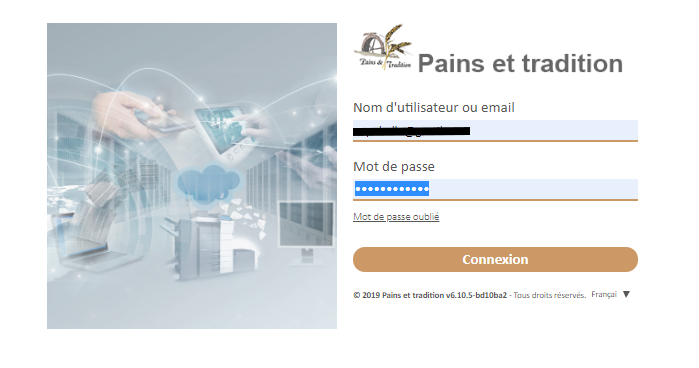 Changer de langueSi vous désirez changer la langue d’affichage, cliquez comme indiqué : 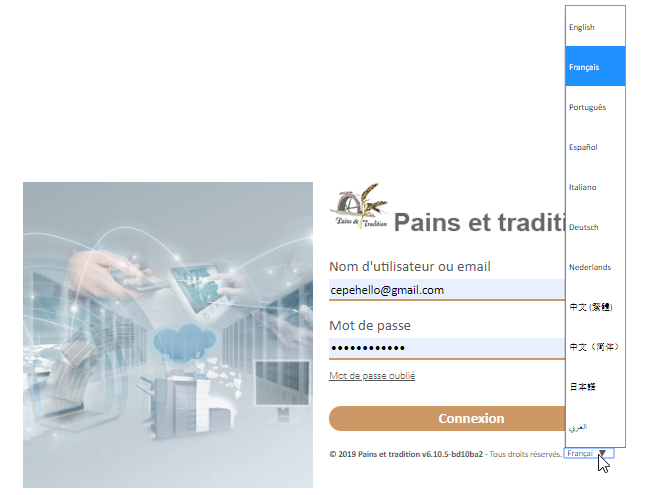 Mot de passe oubliéSi vous avez oublié votre mot de passe, cliquez sur « mot de passe oublié »Saisissez l’adresse email avec laquelle vous êtes inscrit(e)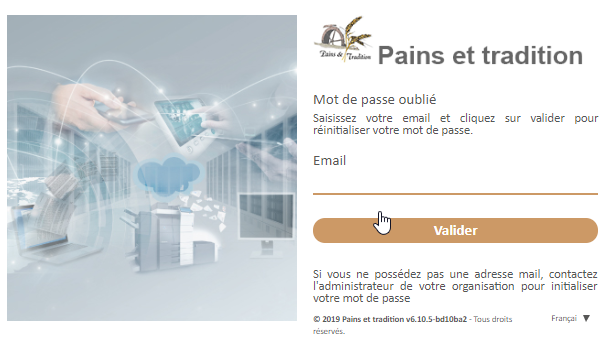 Cliquez sur « connexion »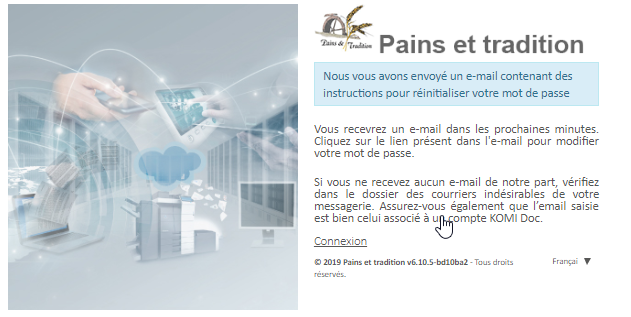 Un email vous sera envoyé afin de vous guider dans le changement de votre mot de passe.Si vous n’êtes pas inscrit(e) ou si vous avez perdu vos identifiants, contactez-nous : 
info@pains-tradition.comNaviguer, consulter & télécharger.Naviguer dans l’arborescence des documentsLa partie gauche de l’écran fait apparaître les dossiers de documents à votre disposition (voir ci-dessous).La partie droite comprend la liste des documents du dossier sélectionné.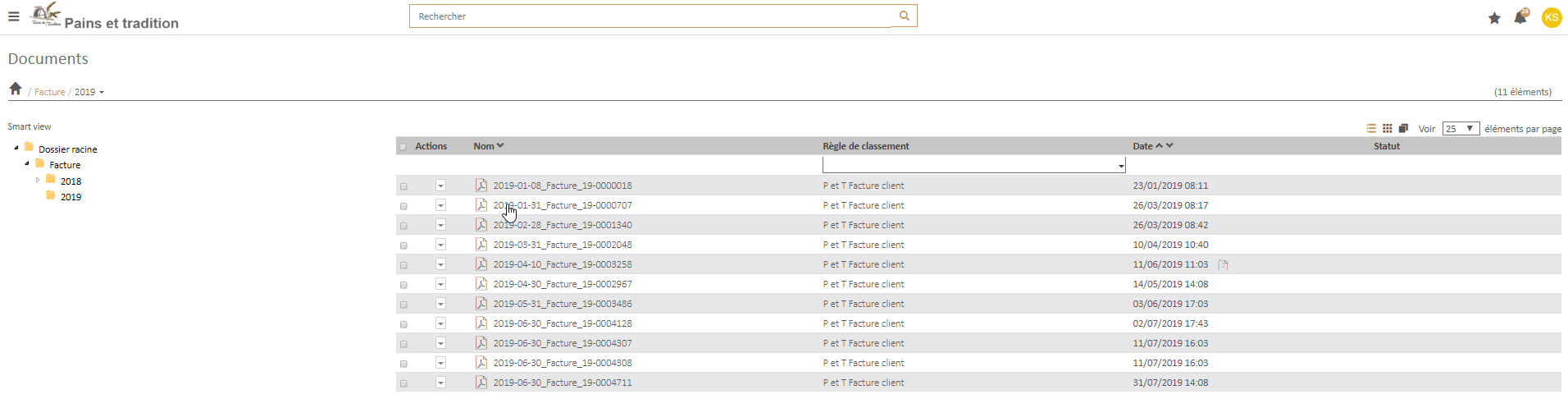 Consulter un documentDouble-clic sur un document pour le consulter à l’écran.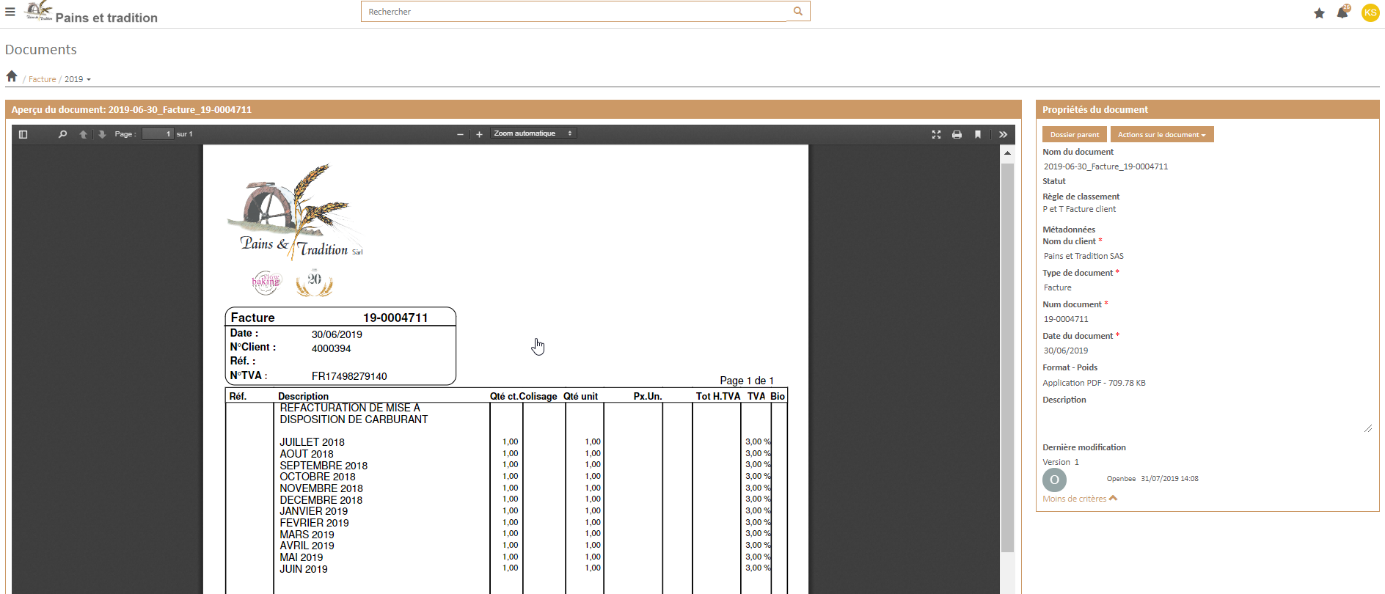 Télécharger et imprimer un documentDans la partie gauche de l’écran de consultation du document, cliquez sur « Actions sur le document »Choisissez « Télécharger » ou « Imprimer »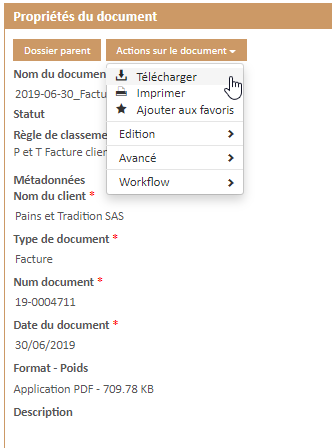 